You are summonsed to attend the  Monthly Meeting of the Hawthorn Parish Council which will be held remotely using ZOOM* (online platform) on Monday 14th December   2020 starting at 7pm. **AGENDANotice of MeetingPublic Notice of the Meeting has been given in accordance with Schedule 12 paragraph 10(2) of the LGA 1972Apologies: To receive apologies and to approve reasons for absence.Declarations of InterestTo notify of any items that appear in the agenda in which you may have an interest, including those that have previously been recorded in the Members Register of Interests.Minutes: To approve the Minutes of the Monthly Meeting held November 16th, 2020Matters of InformationReports  Police  DCC  Community Centre  Smaller Councils’ Meeting  Any other reportsPublic ParticipationCorrespondencePlay area : No dogs Financial:  To endorse the monies to be paid by the Clerk since the last meeting / Bank reconciliationDonation request from the Church3rd Quarter estimatesPreliminary discussion re the precept for 2021/2022To approve Action and Business Plans for 2021Current Planning ApplicationsSpeed Signs (GV)Events & InformationChristmas Tree and Switching on the LightsSnowman / Best dressed House CompetitionsDate of the Annual Parish MeetingDate  of the next meeting:  Monday 18th January 2021Lesley Swinbank(Parish Clerk)    7th December   2020All residents are able to join the meetingJoin Zoom Meeting
https://us04web.zoom.us/j/76679348262?pwd=OEhaUGJySHp2SFkwWXI0QXY2QWxqUT09

Meeting ID: 766 7934 8262
Passcode: 3Wmwbzinformation on how you can take part in Public Participation is available at www.hawthornparish.co.uk** Zoom is a free online platform but is time limited to 40 minutes per session.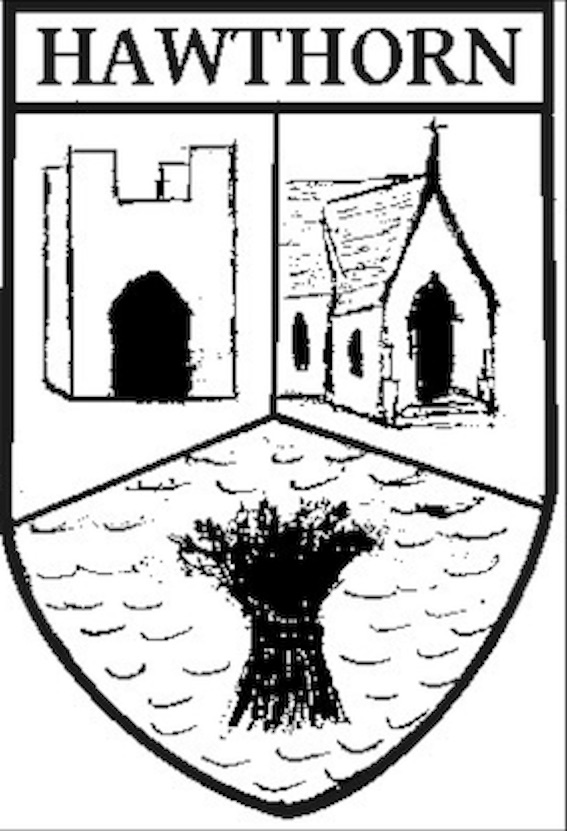 Hawthorn Parish CouncilClerk to the Council: Lesley Swinbank MBA, FSLCCSpringwell House, Spring Lane, Sedgefield Co. Durham. TS21 2HSTel. 01740 622429Email: clerk@hawthornparish.co.uk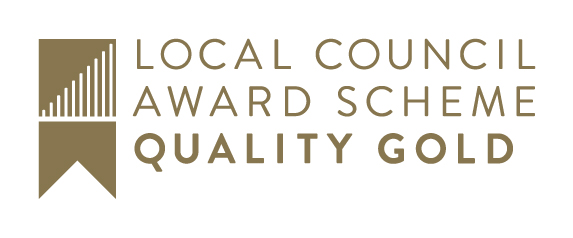 